Парамошин Игорь ЮрьевичМБОУДО "Детская музыкальная школа №2" города ТомскаПреподаватель эстрадного вокалаДжазовая импровизация на уроках эстрадного вокалаАннотация: Джазовая импровизация – это музыкальный язык, посредством которого исполнитель способен общаться и выражать свои мысли непосредственно в момент исполнения музыки. В статье приводится ряд рекомендаций для освоения основных элементов джазовой импровизации, а также развития таких навыков как, мелодическое и гармоническое мышление, развитие ритмических способностей в эстрадно-джазовом жанре.Ключевые слова: джаз, вокал, импровизация.ВведениеНаряду с традиционным подходом к преподаванию эстрадного вокала, все чаще становится необходимым включение в образовательный процесс новых и современных элементов музыкальной деятельности, которые будут направлены на развитие у ребенка всех музыкальных способностей (ритма, мелодического и гармонического слуха, музыкальной памяти, эмоциональности и образности восприятия и исполнения музыки). Знайте, что объем этой деятельности не должен противостоять основной вокальной работе, а составлять с ней единое целое. Среди всех видов музыкального искусства, способствующих развитию у обучающихся музыкальных навыков, особо хочется выделить искусство джаза. В настоящий момент, именно джаз, как самостоятельный, творчески-активный и жизнеспособный вид музыкального искусства, становится необходимым звеном в педагогической модели современной музыкальной культуры.Следует добавить, что джазовая музыка, обладающая острой импульсивной ритмикой, красочной гармонией, естественным образом входит в область музыкальных интересов молодого поколения, которому близка экспрессивная и ритмичная музыка, призывающая к движению. Таким образом, интерес к данному виду искусства оправдан как с профессионально-практической, так и с педагогической точки зрения.Поэтому я подробнее рассмотрю данный вид музыкального искусства, дам основные определения джаза, некоторым джазовым стилям. Глубже рассмотрим джазовую импровизацию, и разберем несколько примеров применения джазовой импровизации на уроках эстрадного вокала.  Цель работы: развитие у обучающихся творческой инициативы, их гармонического и мелодического мышления, усвоение основных элементов джазовой импровизации, приобретение ритмических навыков в эстрадно-джазовом жанре.Методы работы: устное объяснение, наглядный и практический показ.Джаз (англ. jazz) — род музыкального искусства, сложившийся под влиянием африканских ритмов, европейской гармонии, с привлечением элементов афроамериканского фольклора.Джаз как явление возник в 1910-х годах на юге США и быстро распространился во всех развитых странах. На родине оригинальный стиль обогащался, в частности, различными региональными музыкальными особенностями. Популярная музыка и джаз в 1920-е годы стали для многих людей почти равнозначными понятиями, при этом американские критики, в первую очередь, противопоставили его коммерческой музыкальной индустрии США.В XX веке направление постоянно преображалось, пройдя несколько характерных этапов развития. В течение 1930—1940-х годов термин дестабилизировался свинговым бумом и би-боп-движением. Современное значение появилось в 1950-х годах, когда джаз объединили в музыкальный жанр, с описанием, соединившим разные стили всех временных периодов. Большинству разновидностей жанра свойственен свинг, вокальная экспрессия, импровизация, опора на риффы, использование ладов с блюзовыми нотами.Постепенно джаз приблизился к сфере высокого искусства, сохранив свою противоречивую тождественность как популярной, так и академической музыке. Джаз остаётся престижным и поддерживается научными кругами, учредительными фондами, всемирной сетью фестивалей. Наследие джаза широко известно, и он продолжает влиять на мировую музыкальную культуру*.*[https://ru.wikipedia.org/wiki/%D0%94%D0%B6%D0%B0%D0%B7]Определяющими чертами джаза считаются:острая и гибкая ритмика, основанная на принципе синкопирования;сильно развитое импровизационное начало;выразительная манера исполнения, отличающаяся большой экспрессией, динамичной и звуковой напряженностью, доходящей до экстатичности.Джазовый вокал определяется индивидуальными качествами исполнителя, сюда относятся джазовая манера исполнения, характерные вокальные тембры, уникальные тональные качества и сверх того – джазовая фразировка, джазовая «атака».Основные приемы и способы интонирования, которые легли в основу джазового вокала:Шаутинг(shout-крик) - особая манера пения, использующая разнообразные приемы речевого интонирования (шепот, стон, крик, фальцет и т. п.)Глиссандо (drift) - постепенное скольжение звука, плавный переход через все ноты внутри интервала. Дёрти-тоны (англ. dirtytones – нечистые тоны) - один из специфических приёмов интонирования и подачи звука. Отличаются нестабильной («пёстрой») окраской звуков в пределах одного регистра, сильной динамикой, гипертрофированным вибрато.Бендинг - звуковысотная подтяжка к ноте.Одним из главных притягательных элементов джазового вокала является импровизация или скэтовая техника. Скэт – это вокализация звуков и слогов, которые не несут смысловой нагрузки, но в результате хитросплетений отдельные слоги формируются во фразу, образуя свой собственный синтаксис. Скэтом в джазе исполняется в первую очередь импровизация вокалиста. В ней мелодическая линия поется слогами, не несущими вербального смысла. Также можно отметить, что импровизация существует и в других стилистических направлениях джаза, таких как:Свинговая импровизацияСоул импровизацияГоспелЗаметим, что слоговое пение существует не только в джазе. В русском фольклоре есть жанр, который называется «частушки под язык», в нем исполнитель имитирует гармошечный или балалаечный наигрыш, используя, например, такие слоги, как «тири - тили-лири». Импровизация – это не набор случайных звуков. Это логически выстроенная музыкальная линия. В ней есть все компоненты драматургического процесса: начало, развитие, кульминация и заключение. Для того чтобы овладеть вокальной импровизацией, необходимо много слушать и анализировать не только импровизации вокалистов, но и инструментальные соло. Для этого материал должен быть интерпретирован с артикулированным чувством ритмической пульсации долей в такте с "ровными" долями или долями "пульсирующими". Овладение этими навыками раскроет целую палитру современных музыкальных стилей вокальной импровизации*.*[http://timekguki.esrae.ru/pdf/2014/2(5)/45.docx]Для того, чтобы обучающимся было легче усвоить упражнения и новыенавыки, а также не перегрузить их эмоциональный фон, предлагаю разбить практическую часть на несколько этапов.I.На первом этапе освоения джазовой импровизации в вокальную работу преподавателя входят такие виды упражнений,как: импровизирование мелодии без текста;пропевание текстов, пропевание заданных ритмов;Для импровизирования мелодии в определенной форме необходимо выполнить следующие типы заданий:импровизирование мелодии в характере песни;импровизация начатой мелодии или окончания ее;сочинение подголосков к песням.Задания для развития ритмических способностей:1. Придумать слова, фразы в определенном ритме.2. Передать ритмический рисунок придуманных слов, хлопками или прищелкиванием пальцев.3. Передать ритмический рисунок заданного произведения хлопками.Задания для развития ладового и звуковысотного слуха:Импровизировать:а) в диалогах;б) на данный преподавателем текст с ярким образным содержанием;Задания для развития интонационного слуха:а) По заданию преподавателя передать в интонации разные чувства: грусть, радость, отчаянье;б) Определить характер и средства исполнения предложенной преподавателем песенногоотрывка, где есть яркая смена идейно-эмоционального содержания. Найти для каждой строфы песни свою интонацию, например, просьбы, повествования.Задания для развития исполнительских способностей:а) Исполнить ритмическое вступление к произведению.б) Придуматьвокальное сопровождение в определенном жанре.Задания для развития творческого восприятия музыки:а) Передать темп произведения во время его звучания определенным жестом, движением тела. б) Сочинить ритмическое сопровождение к произведению.II. Вторым этапом развития умения обучающихся создавать джазовые импровизации могут быть задания на завершение мелодии, пропетой преподавателем. Прежде чем приступать к этому заданию, необходимо разучить с обучающимся текст песни или распевки с опорой на ее ритмическую основу. На первоначальном этапе такого рода заданий выполняются с обучающимися индивидуально.Простейшей попыткой джазовой импровизации являются задания на импровизацию окончания распевки (приложение №1) в определенном ритме. Обращая внимание обучающихся на незаконченность мелодии, преподаватель подводит детей к необходимости закончить ее на устойчивом звуке. Преподаватель несколько раз играет или напевает мелодическую фразу и легонько простукивает ритмический рисунок. Опираясь на слуховой опыт, дети интуитивно находят путь к устойчивому звуку. Импровизировать мелодию лучше на распевные слоги*.*[https://open-lesson.net/536/]ЗаключениеУспешное овладение основами джазовой импровизации во многом зависит от уверенности обучающихся в успехе, при условии, что обучение ставит соответствующую цель и ведется соответствующими методами. Целенаправленное формирование потребностей и интересов у обучающихся в процессе практической деятельности по освоению основ джазовой импровизации может служить: во-первых, предпосылкой положительной мотивации обучения; во-вторых, стимулировать их профессиональный и творческий рост. Освоение джазовой импровизации, есть лишь попытка обозначить направление работы для обучающихся. Как вы понимаете, это достаточно длительный процесс. Однако накопление импровизационного багажа — это не только большой труд, но и огромное удовольствие, полученное от освоения новых пространств. Список используемой литературы1. Карягина А. Джазовый вокал: Издательство «Планета музыки», Лань, 2011. - 48 с.2. Кинус Ю. Джаз: истоки и развитие: ООО «Феникс», 2010. – 491 с.3. Коллиер Дж. Становление джаза. Популярный исторический очерк -                    М.: Радуга, 1984. – 389 с.4. Овчинников Е.  История джаза. Вып. 1. М.: Музыка, 1994.5. URL:http://timekguki.esrae.ru/pdf/2014/2(5)/45.docx6. URL:https://open-lesson.net/536/7. URL: https://ru.wikipedia.org/wiki/%D0%94%D0%B6%D0%B0%D0%B7Приложение №1эстрадно-джазовые распевки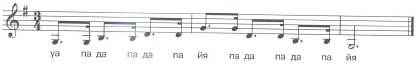 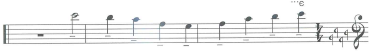 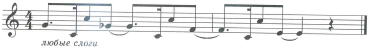 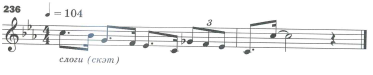 